Математика № 1РазминкаЭто задание на внимательность-помести в квадрат,перечеркни, обведи в кружок.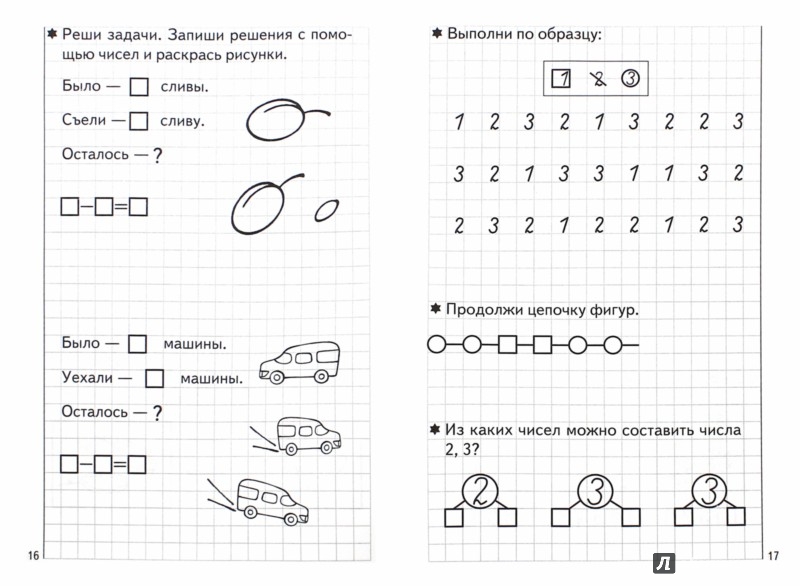 Рисуем бусы- найдите закономерность повторения узора из геометрических фигур и продолжи.Нарисуй свои бусы из геометрических фигур и раскрась.Решаем задачи:- Найдите условие зачачи. ( то что было)-Найдите действие. ( то что произошло)-Найдите ответ.-Всегда проговаривайте этапы решения задачи.Придумайте свои задачи.Домики для чисел (состав числа)-Надо поучить, используя счетные палочки.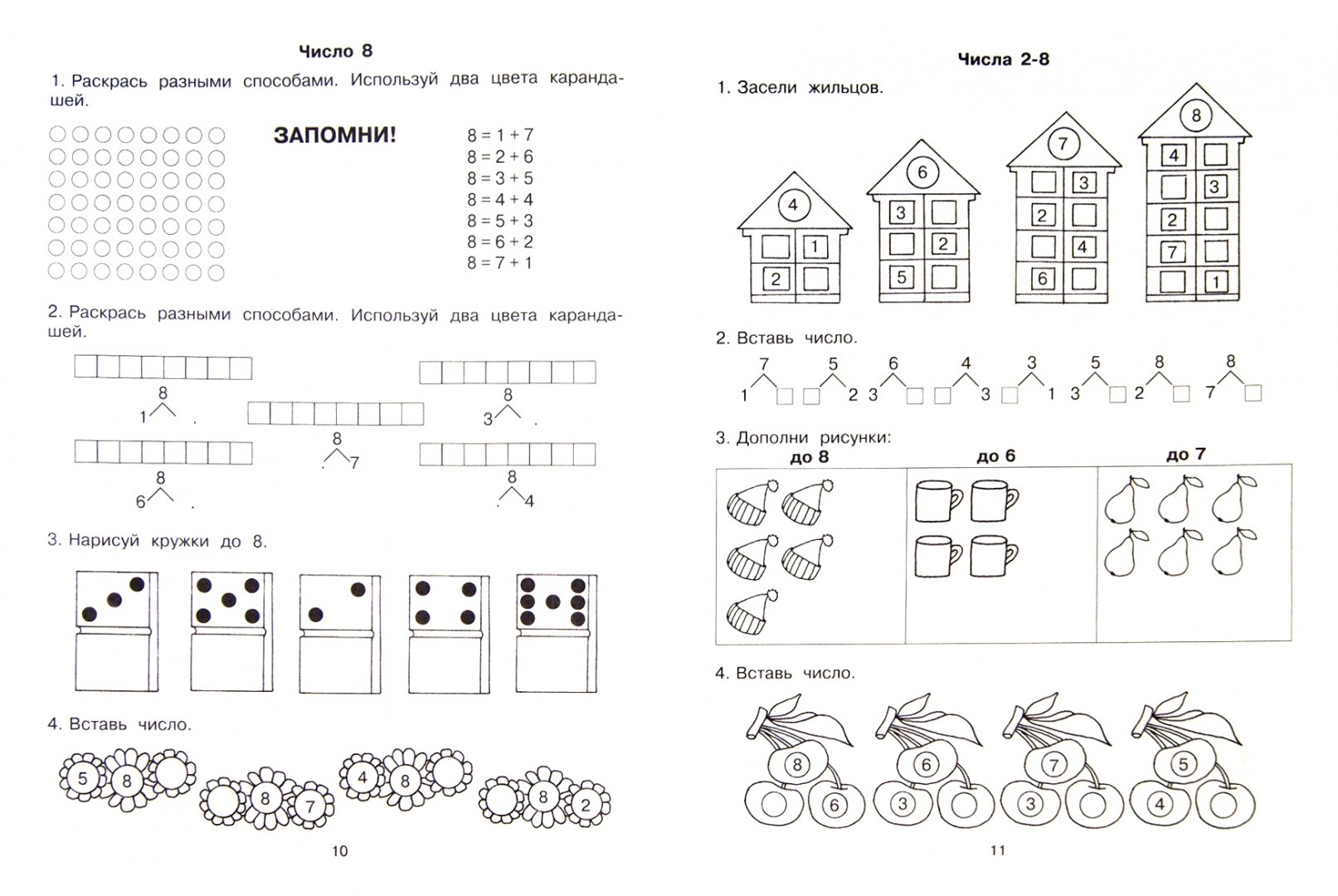 -Проверим себя, порешаем примеры:     3+…=6     3+…=7     4+…=8     2+…=6     2+…=7      3+…=8     5+…=6     4+…=7       2+…=8                       6+…=7      7+…=8                                         1+…=8-Потренируйся - найди «дружочка»Порисуем (диктуем по столбцам)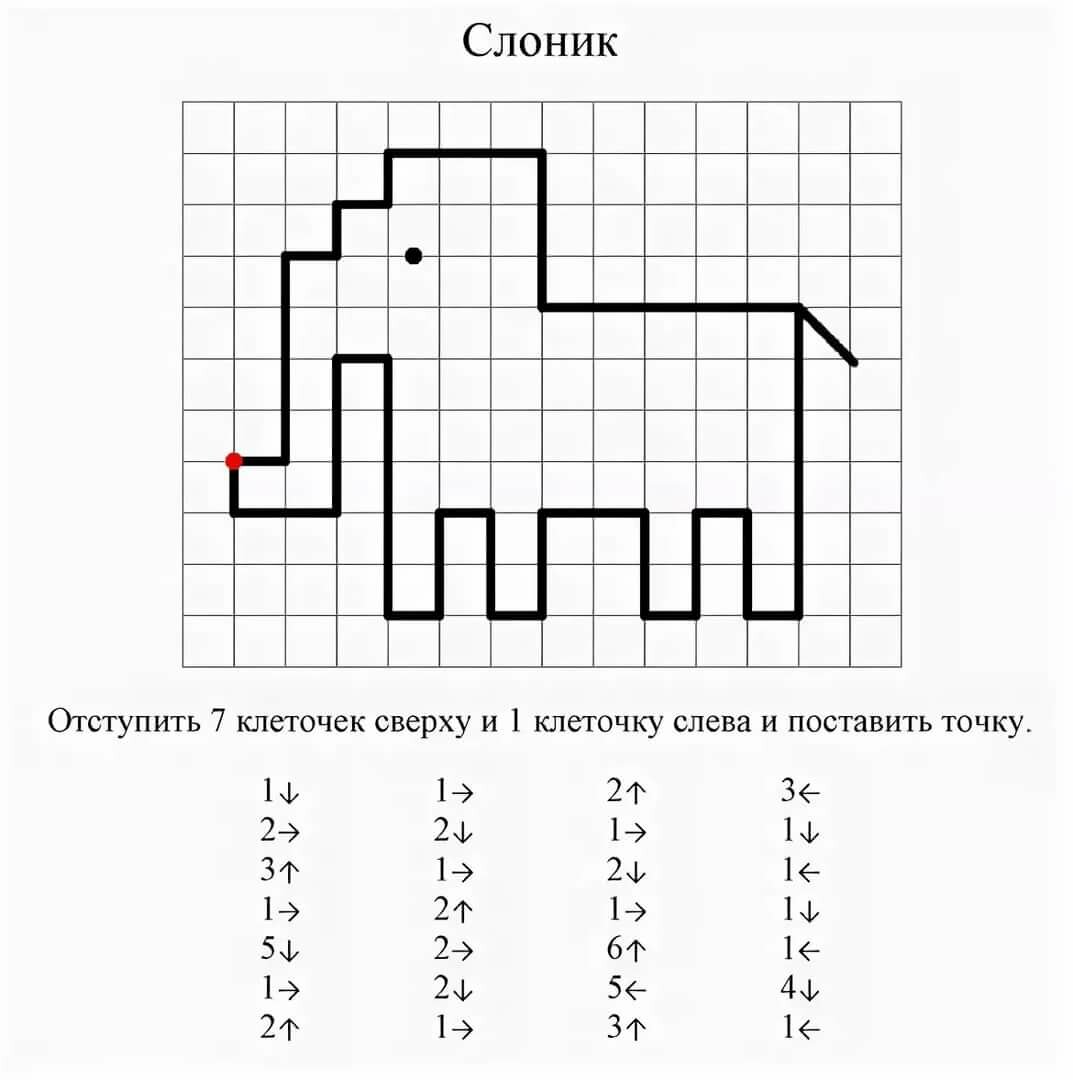 Выучим стишок-загадку про нашего слоника и загадаем другу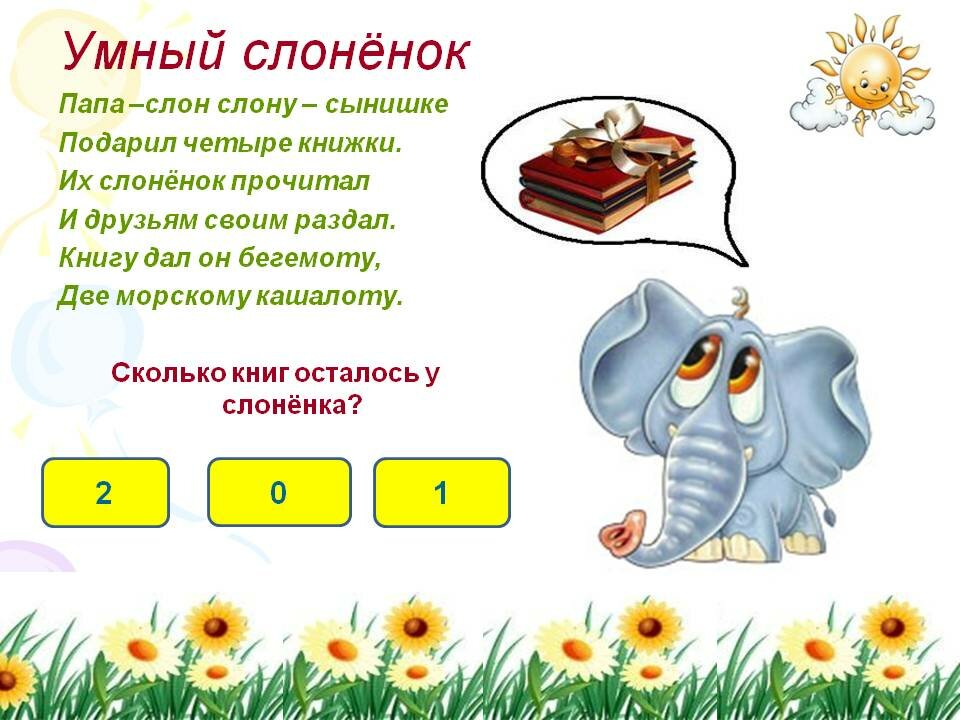 Если ты постарался и выполнил все задания тебя ждет награда-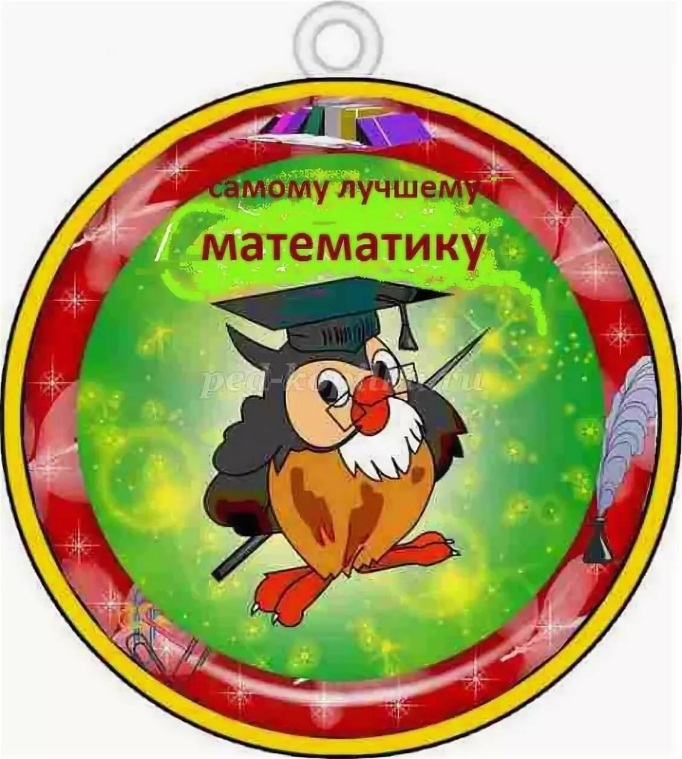 Уважаемым родителям – большое спасибо!